Çemberin uzunluğu çap ile …………………… sayısının çarpımı ile bulunur.1 dekara halk arasında………………… denir.Toplamları 90° açılara olan açılara………………… açılar denir.Bir veri grubundaki en büyük değer ile en küçük değer arasındaki farka…………..denir.Arazi ölçü birimleri küçükten büyüğe doğru………….-……    -…………………şeklindedir. 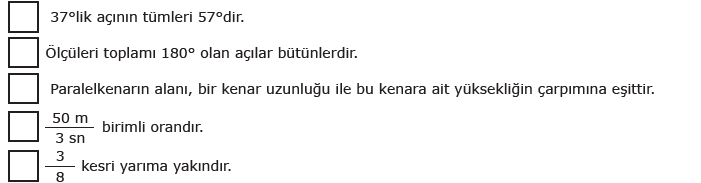 https://www.sorubak.com https://www.sorubak.com 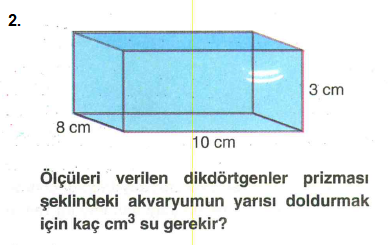 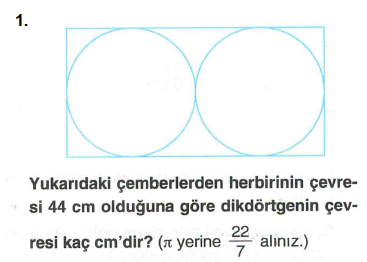 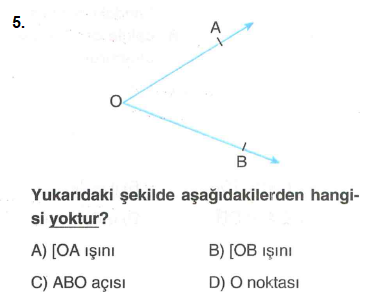 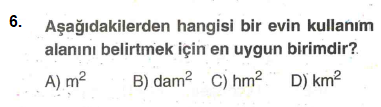 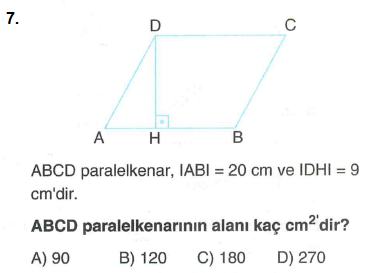 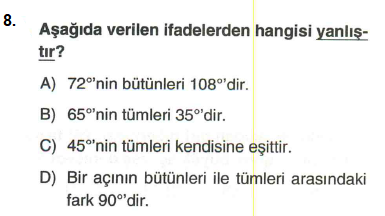 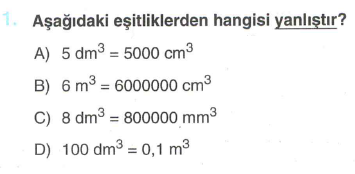 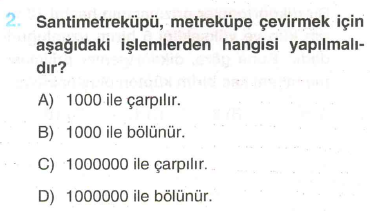 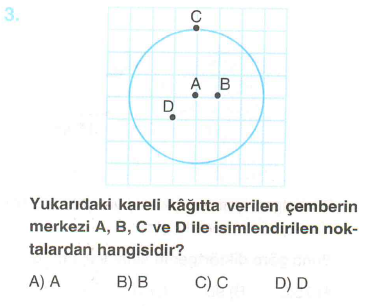 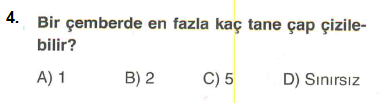  EĞİTİM ÖĞRETİM YILI YILMAZKÖY ORTAOKULUMATEMATİK DERSİ 6.SINIF 2.DÖNEM 2.YAZILI SINAVI22.05.2019 EĞİTİM ÖĞRETİM YILI YILMAZKÖY ORTAOKULUMATEMATİK DERSİ 6.SINIF 2.DÖNEM 2.YAZILI SINAVIAdı Soyadı:                                              Sınıfı:6/A                       No:	  PUAN:A. Aşağıdaki cümlelerde boş bırakılan yerlere uygun ifadeleri yazınız.                          20 PUAN	B. Aşağıdaki ifadeler doğru ise başına “D” , yanlış ise başına “Y” yazınız.                     20 PUANC. Aşağıdaki verilen soruların çözümlerini yazınız.                                                            20 PUANC. Aşağıdaki verilen çoktan seçmeli sorularda uygun seçeneği işaretleyiniz.    40 PUAN                                                  